Update hemostaseDiagnostiek en behandeling bij de bloedende patiënt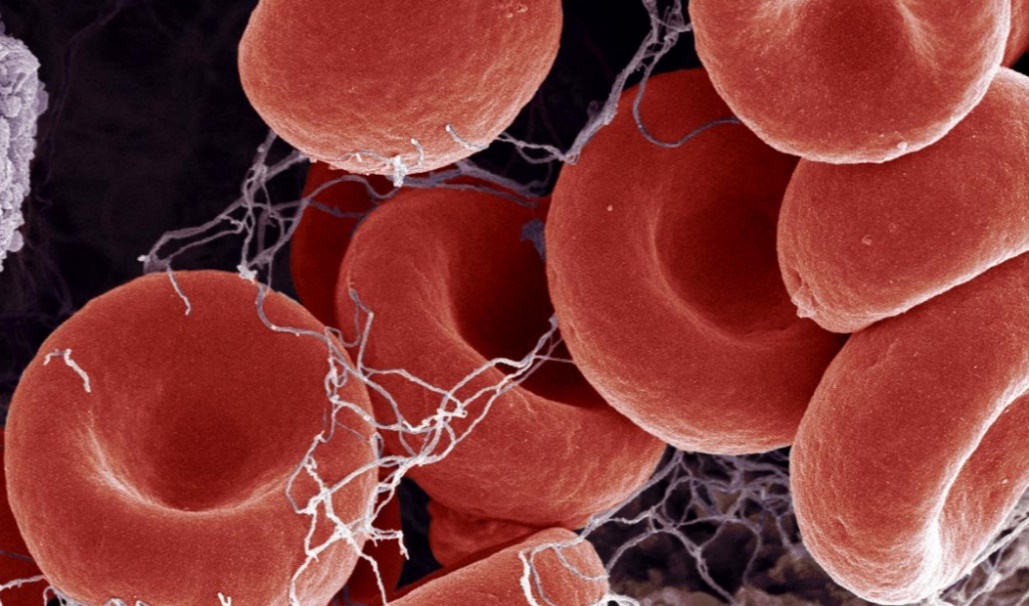 Donderdag 31 oktober en vrijdag 1 november 2019Hotel NH Noordwijk Conference Centre Leeuwenhorst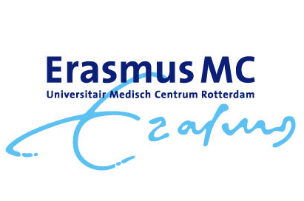 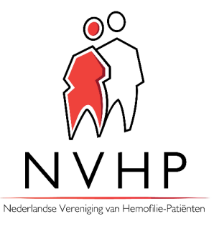 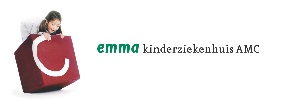 De diagnostiek en behandeling van stollingsstoornissen is continu in ontwikkeling. Met het volgen van deze tweedaagse interactieve cursus bent u weer volledig up to date. De meest voorkomende stollingsstoornissen komen aan bod, waarbij diagnostische en therapeutische acties en dilemma’s worden toegelicht. Laat u bijpraten over onderwerpen waar u dagelijks mee te maken heeft en maak kennis met de nieuwste ontwikkelingen!Na afloop weet u: Of de nieuwe stollingstesten iets toevoegen aan de diagnostiek van stollingsstoornissenHoe u de stolling moet corrigeren bij massaal bloedverlies en oude en nieuwe antistollingsmedicatieWaar u praktische en goed onderbouwde richtlijnen vindt op het gebied van stollingsziektenHoe u verworven stollingsziekten moet herkennen en behandelenHoe het perinataal beleid bij erfelijke stollingsstoornissen eruitziet  Het programma bevat de volgende onderdelen:Inspirerende voordrachten rond specifieke thema’sInteractieve workshops waarin diagnostiek en behandeling van stollingsstoornissen uitgebreid worden geoefendMogelijkheid om eigen casus in te brengen tijdens deze interactieve sessies Afsluitende stollingstoets Sprekers:Dr. M. Coppens, internist vasculaire geneeskunde, AMC  Prof. Dr. H.C.J. Eikenboom, internist-hematoloog, LUMCMw. Prof. Dr. K. Fijnvandraat, kinderarts-hematoloog, Emma Kinderziekenhuis AMCMw. Dr. K.P.M. van Galen, hematoloog, UMC Utrecht- van Creveld kliniekMw. Dr. M. Kruip, internist-hematoloog, Erasmus MCProf. Dr. F.W.G. Leebeek, internist-hematoloog, Erasmus MCDr. M.P.M. de Maat, biochemicus, Erasmus MC Prof. Dr. K. Meijer, internist-hematoloog, UMCGProf. Dr. J.C.M. Meijers, biochemicus, Sanquin en AMCMw. Dr. C.H. van Ommen, kinderarts-hematoloog, Sophia Kinderziekenhuis Erasmus MCDhr. G. Wijfjes, NVHPPROGRAMMAALGEMENE INFORMATIEDoelgroepDeze bijscholing richt zich op hematologen i.o., kinderhematologen i.o., vasculair geneeskundigen i.o., klinisch chemici i.o., verpleegkundig specialisten, internisten, kinderartsen, klinisch chemici en arts-assistenten met belangstelling voor de hemostase.RegistratieU kunt zich inschrijven voor deze cursus via www.sophiakindergeneeskunde.nl. U ontvangt van ons een factuur. Deze kunt u uiterlijk eind september verwachten. Annuleren is tot drie weken voor aanvang van de cursus mogelijk. Bij annulering  korter dan drie weken  zullen administratie- en reserveringskosten  in rekening gebracht worden. Voor aanvullende vragen kunt u contact opnemen met: kinderhematologie@erasmusmc.nl.Voor hematologen (i.o.), kinderhematologen (i.o.), internisten, kinderartsen, klinisch chemici, laboratorium medewerkers en vasculair geneeskundigen (i.o) bedragen de kosten € 300, inclusief 1 overnachting op basis van vol pension. Voor overige deelnemers bedragen de kosten €200, inclusief 1 overnachting op basis van vol pension. LocatieHotel NH Noordwijk Conference Centre LeeuwenhorstLangelaan 3,2211 XT NoordwijkerhoutAccreditatieAccreditatie is aangevraagd bij de NVK, NIV, NVML en NVKC.InlichtingenWillie Chevalier en Daniëlle de Beijer, secr. afdeling kinderhematologie Sophia Kinderziekenhuis Erasmus MC, tel. 010-7036691; email: kinderhematologie@erasmusmc.nlDonderdag 31 oktober 2019Donderdag 31 oktober 201916.30Opening en welkomFysiologie en diagnostiek16.35 - 17.30Bloedstollend: Fysiologie hemostaseJoost Meijers 17.30 - 18.30Onthullend: Diagnostiek  hemostaseMoniek de Maat18.30 - 20.00DINER20.00 - 21.30Interactieve sessie diagnostiek (casuïstiek)Jeroen Eikenboom Heleen van OmmenVrijdag 1 november 2019Vrijdag 1 november 2019Kliniek en behandeling8.30  - 9.15Bont en blauw: Stoornissen primaire hemostase Jeroen Eikenboom 9.15  - 10.00Pimpelpaars: Stoornissen secundaire hemostaseKarin Fijnvandraat 10.00 - 10.15KOFFIE10.15 - 11.00Mother and Kids proof: Stollingsproblemen bij vrouwen en perinataal beleid moeder en kindKarin van Galen11.00 - 11.30Help, het bloedt: Verworven bloedingsstoornissenMarieke Kruip11.30 - 12.00Bloedlink: Behandeling massaal bloedverliesKarina Meijer12.00 - 13.00LUNCH 13.00 - 13.30Bloedserieus: Correctie stolling bij antistollingsmedicatie Michiel Coppens 13.30 – 14.30Interactieve sessie behandeling (casuïstiek)Allen14.30 - 14.4514.45 - 15.30THEEHot news: Nieuwe behandelopties/gentherapieFrank Leebeek15.30 - 15.50Rol van de patiëntenverenigingGuus Wijfjes15.50 - 16.15StollingsexamenFrank LeebeekKarin Fijnvandraat16.15Afsluiting